私立幼稚園の新制度園への移行について１　内容　　平成２７年度に子ども・子育て支援新制度が開始され、幼稚園・認定こども園・保育所を通じた共通の給付制度（施設型給付）が導入された。このたび、品川区内にある私立幼稚園の中から、新制度への移行を希望する園について、令和４年度第２回品川区子ども・子育て会議での意見聴取が行われた。２　対象となる園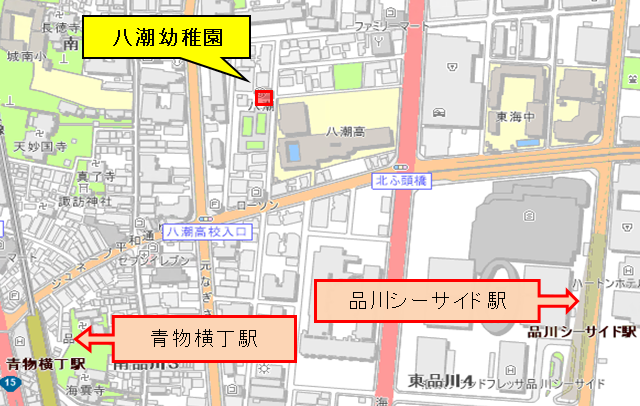 　　八潮幼稚園・設置者　学校法人八潮会　　 ・住　所　東品川三丁目２４番８号　　 ・移行日　令和５年４月１日　　 ・利用定員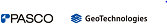 ３　私学助成園（既存制度園）と施設型給付園（新制度園）の利用者負担の比較　　　なお、新制度移行に伴う園の事務として、保護者に対する重要事項説明とその同意を得ること等が必要になる。４　今年度のスケジュール令和５年１月３１日（火）令和４年度第２回品川区子ども・子育て会議にて、意見聴取　　　　　　　　　　　　　  同日、区から八潮幼稚園に「確認通知書」を発出　　　　　    ４月１日（土）新制度幼稚園として施設型給付の対象となる。1号認定1号認定1号認定計3歳4歳5歳計24232370入園料保育料実費徴収実費徴収実費徴収実費徴収実費徴収入園料保育料主食費副食費教材費PTA会費遠足代制度移行前（旧制度）必要必要必要必要必要必要必要制度移行後（新制度）必要不要必要必要必要必要必要